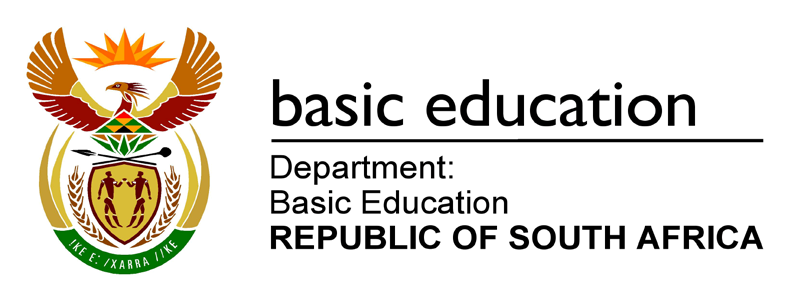 NASIONALE SENIOR SERTIFIKAATGRAAD 12MEGANIESE TEGNOLOGIE FEBRUARIE/MAART 2015MEMORANDUMPUNTE:  200Hierdie memorandum bestaan uit 18 bladsye.VRAAG 1:  MEERVOUDIGEKEUSE-VRAE1.1         B                                                                                                                                       (1)1.2         D                                                                                                                                       (1)1.3         C                                                                                                                                       (1)1.4         D                                                                                                                                       (1)1.5         A                                                                                                                                       (1)1.6         B                                                                                                                                       (1)1.7         C                                                                                                                                       (1)1.8         B                                                                                                                                       (1)1.9         A                                                                                                                                       (1)1.10       D                                                                                                                                       (1)1.11       C                                                                                                                                       (1)1.12       B                                                                                                                                       (1)1.13       B                                                                                                                                       (1)1.14       D                                                                                                                                       (1)1.15       A                                                                                                                                       (1)1.16       B                                                                                                                                       (1)1.17       D                                                                                                                                       (1)1.18       D                                                                                                                                       (1)1.19       B                                                                                                                                       (1)1.20       C                                                                                                                                       (1)[20]VRAAG 2:  VEILIGHEIDVRAAG 3:  GEREEDSKAP EN TOERUSTING3.2.1         'n   Balkbuigtoets   is   om   die   defleksie      van   balke   te ondersoek.                                                                                                        (2)3.2.2         'n  Silinderlekkasietoets  is  om  na  te  gaan  of  gasse  uit  diesilinders lek.                                                                                                    (2)3.3         Kompressietoets:Die ringe is geslyt.                                                                                                           (2)3.4         Kompressietoetser:A – Vonkpropkoppelstuk B – Drukmeter C – Drukontlasklep D – Rubberpyp                                                                                                                               (4)[12]VRAAG 4:  MATERIALE4.1        Eienskappe van strukture:4.1.1       •       Sag •       Rekbaar •       Grys tot wit van kleur (Enige 2x1)          (2)4.1.2       •      Rekbaar •      Hard •      Sterk en taai •      Weerstandig teen vervorming (Enige 2x1)          (2)4.2        Sementiet                                                                                                                         (2)4.3        Kritiese temperature vir uitgloeiing en verharding van staal4.3.1       Boute, moere, skroewe en klinknaels (Enige 1x1)          (1)4.3.2       Oppervlakverharding (dopverharding),verharding en tempering (Enige 1x1)          (1)4.3.3       Bros en moeilik sweisbaar (Enige 1x1)          (1)4.4        Definisies:4.4.1       Laer kritieke punt (AC1 ):Is die laagste temperatuur waarteen staal verhit kan word om ditte verhard.                                                                                                      (2)4.4.2       Kritiese temperatuur:Dit   is   die   temperatuur   waar   'n   strukturele   verandering plaasvind.                                                                                                       (2)[13]VRAAG 5:  TERMINOLOGIE5.1          V-skroefdraad sny:•	Stel die werkstuk in die draaibank op en draai die deel waarin die draad gesny moet word tot buitediameter van die draad. •	Stel die saamgestelde slee op 30° na die regterkant en stel die beitel akkuraat in die beitelhouer. •     Verstel die snelwisselratkas vir 1,5 mm steek. •	Skakel  die  draaibank  aan  en  stel  die  beitel  op  raakpunt  op  die werkstuk. Stel dwarsslee en saamgesteldeslee op nul •	Beweeg die beitel 'n kort afstand van daardie punt af weg, sodat dit vry van die eindpunt is. Voer die saamgestelde slee 0,06 mm in. •	Met die draaibank wat roteer, laat die halfmoere op die korrekte lyn van die draadsnywyserplaat inkam. Die eerste snit word gesny •	Onttrek die snybeitel vinnig aan die einde van die snit en ontkoppel die halfmoere. Bring die slee terug na die beginpunt van die      draad.•	Bring die draaibank tot stilstand en gaan die skroefdraadsteek met 'n skroefdraadsteekmeter na. •	Herhaal die snyproses met daaropvolgende snitte totdat die vereiste diepte bereik word en die skroefdraad voltooi is. (Onthou om die dwarstoevoer terug na nul vir elke snit.) •	Elke daaropvolgende snit word deur middel van die saamgestelde slee gestel. •      Gaan voltooide draad met 'n ringmaat na vir korrekte passing.                      (11)5.2          Snydiepte:Snydiepte = 0,866 x P           = 0,866 x 2,5        = 2,17 mm            (3)5.3          Indeksering:Indeksering = 40                                                     n= 4082= 20                                                      41Geen voldraaie. 20 gate op ' n 41gatsirkel                (3)5.4         Spyberekeninge:5.4.1         Spylengte:LengteDiameterDiameterDiameter= 1.5 ×Diameter              =   L  1.5                                = 1021.5= 68 mm                           (3)5.4.2         Spywydte:Wydte = D                                      4Wydte = 684Wydte =17 mm                              5.4.3         Spydikte:Dikte = D                                      6Dikte = 68                                    6Dikte =11.33 mm                         (3)(3)5.5         Freesbewerkings:Op-freeswerk: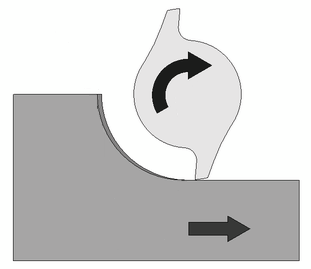 Klim-freeswerk:                                        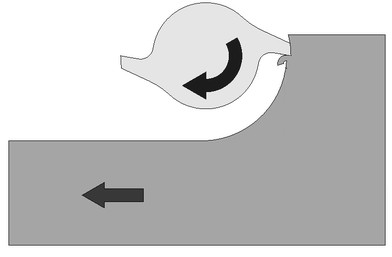 (2)(2)[30]VRAAG 6: HEGTINGSMETODES6.1        Sweismasjien:6.1.1         MIGS/MAGS-sweismasjien                                                                          (1)(7)6.2        Werkbeginsels van 'n X-straaltoetser:•   Die X-straalbron word voor die voorwerp wat getoets word geplaas. •	Die X-strale word vir 'n oomblik geaktiveer sodat die strale die toetsstuk binnedring. •	Soos wat die X-strale deur areas dring met laer digtheid word dit op die film ligter ontbloot wat sweisdefekte aandui. •	'n Fotografiese film met inligting van sweisdefekte word verskaf, wat bestudeer kan word.                                                                                                          (6)6.3        Voordele van Metaal-traegassweising (MIGS/MAGS):•     Kan in enige posisie sweis •     Minder werker vaardighede word verlang •     Lang sweisings sonder stop en hervat kan gedoen word. •     Minimale nasweis skoonmaak word verlang (Enige 3x1)         (3)6.4        Buigtoets:•   Om die rekbaarheid van die sweismetaal en die omliggende hittegeaffekteerde area om die sweismetaal te bepaal.                                       (2)6.5        Sweisdefekte:6.5.1         Onvoldoende deurdringing:•     Sweisspoed te hoog •     Foutiewe lasontwerp •     Te lang boog •     Stroom te laag (Enige 2x1)         (2)6.5.2        Sweiskraters:•     Stroom te hoog •     Foutiewe sweistegnieke •     Elektrode te dun (Enige 2x1)         (2)6.6        Aspekte wat in aanmerking geneem moet word tydens boogsweising:•     Tempo van elektrode verbranding en vordering van die sweis. •     Die elektrodehoek •	Die afstand tussen die moedermetaal (stammetaal) en die elektrode. (Booglengte) (Enige 2x1)         (2)[25]VRAAG 7: KRAGTE7.1         Ewewigskrag:210 N210cos25°250cos45°           250 N25°           45°360 N150 N∑ HK = 360 + 250cos45° − 210cos25°                    = 346,45 N                                                    ∑ VK = 250sin45° + 210sin25° − 150                     = 115,53 N                                                     OFHK = 346,45 N  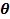 E                                                E 2  = HK 2  + VK 2                                                                      E  =   346,45 2  + 115,53 2                                             E  = 365,21NTanE=  VK HK= 115,53346,45= 18,44 0= 365,21Nteen 18,44 0 suid van wes(15)7.2         Spanning en Vormverandering:Spanning:A = L2                                             A = 0,12A = 0,01 m2                                =  FA                                 80 × 103=0,01                          = 8 × 106 Pa= 8 MPa                         (5)7.3         Vormverandering  is direk eweredig  aan die spanning  wat ditveroorsaak, mits die elastisiteitsgrens  nie oorskry is nie.                                 (3)7.4         Momente:50 N/m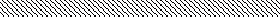 UDL400 N        600 N1,5 m                5 m2 m                 4,5 mA                                                                                       BBereken ANeem momente om 'B'A × 11,5 = (600 × 4,5) + (400 × 6,5) + (325 × 9,75)              A × 11,5 =  8468,75                                                              11,511,5A = 736,41  N                                                             Bereken BNeem moment om “A”B × 11,5 = (1200 × 4) + (2500 × 6 )                                        B × 11,5 =  6768,75                                                            11,511,5B = 588,59  N                                                           (7)[30]VRAAG 8:  INSTANDHOUDING8.1         Voordele van snyvloeistof:•     Die werkstuk en snygereedskap word koel gehou. •     Die leeftyd van die snygereedskap word verleng. •     'n Beter afwerking word aan die werkstuk. •     Snysels word weggewas. •     Die werker word teen klein metaalskerwe en stof beskerm. •     Dit voorkom korrosie. •     Produktiwiteit word verhoog weens 'n vinniger snyproses. 8.3.1        Kettingaandrywing bo bandaandrywing verkies:•      Dit is baie sterker •      Dit het 'n baie langer dienstydperk •      Dit verskaf positiewe aandrywing (Geen glip) (Enige 2x1)          (2)8.3.2         Gerekte ketting:•      Die ketting verloor sy sterkte/spanning. •      Dit genereer meer wrywing. •      Dit veroorsaak vibrasie in die ketting. •      Dit veroorsaak geraas. •      Die ketting kan breek. •      Die ketting kan maklik van sy rat afklim. (Enige 2x1)          (2)8.3.2         Ketting vervanging:•	Belyn die krukas en nokas katrolle voor die verwydering van die tydreëlketting. •      Ontkoppel die skakelplaatjie. •      Verwyder die ketting van die ratte. •      Kies die korrekte lengte en grootte vervangings ketting. •      Monteer die nuwe ketting. •      Koppel die skakelplaatjie en span die ketting.                                   (6)8.4         Enjinolie moet 'n hoë flitspunt hê om te voorkom dat dampe ontbrand.                 (2)[15]VRAAG 9:  STELSELS EN BEHEER9.1         Rataandrywings:9.1.1         Aantal tande op die tussenrat:TB × NB  = NA  × TA                                              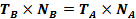 = T   × N  A           ANBT  =  50 × 660B           1000TB  = 33 tande                                     (3)9.1.2         Rotasie frekwensie van die gedrewe rat:NC ×TC = NA × TA                        N   = NA  × TA  TCN   =  660 × 50C               60N   =  550 rpmC               60NC  = 9,17 r/s                    (3)9.2         Bandaandrywing:9.2.1         Rotasie frekwensie van die gedrewe katrol:NDN × (DDN  + t) = NDR × (DDR  + t)   =  NDR × (DDR  + t )NDN(DDN+ t)NDN  =1640 × (175 + 12)             (80 + 12)NDN=  3333,48 rpm60NDN  = 55,56 r/s(3)9.2.2         Bandspoed:v =v =(D + t)N60                                 (0,175 + 0,012)× 1640     60v = 16,06 m/s                            (3)9.3         Hidroulika:9.3.1         Vloeistofdruk:2A A   = D 	4(0,038)2A A  =4                       A   = 1,13 ×10 − 3Fp =     A                                                       A Ap =       240 	1,13 ×10 − 3p = 211618,76 Pa             9.3.2         Krag deur suier B uitgeoefen:πD 2                                           (3)AB =AB =4π (0,15 )24AB = 0,017671458  m2                       F P =AB                                            FB = P × AFB = (211618,76 )× (0,017671458 )FB = 3739,61  N                                (4)9.4         Doel van voertuig-enjinbeheerstelsel:Die enjinbeheerstelsel beheer die...•      Enjinbrandstofstelsel •      Ontstekingstelsel •      Uitlaatgasse •      Verkoelingstelsel •      Batterylaaistelsel (Enige 4x1)          (4)9.5         Doel van sluitweerremstelsel:ABS verlig hidrouliese druk op die wiele wat wil sluit.  Die aksie verminder die rem-aksie wat gly tot gevolg sou hê. OFDie    doel    is    om    veiliger    voertuig    hantering        onder    moeilike omstandighede   te bewerkstellig.                                                                            (2)[25]VRAAG 10:  TURBINES10.1       Waterturbine:•      Waterturbines stel nie koolstof vry nie•      Geen water word tydens die generering van elektrisiteit vermors. •      Waterturbines is meer betroubaar. •	Waterturbines hou aan draai op bewolkte windlose dae, anders as son- en wind aangedrewe generators. •      Omgewings vriendelike en geen besoedeling. (Enige 2x1)          (2)10.2       Waterturbine definisies:10.7       Werking van dubbelskroef-aanjaer:•	'n Dubbelskroef-aanjaer suig lug deur 'n paar greepplate op wat baie soos 'n stel wurmratte lyk. •      Lug word in holtes, wat deur die rotorplate gevorm, vasgevang. •      Lug word binne-in die rotoromhulsel saamgepers. •	Dit gebeur vanweë die rotors se koniese tapsheid, wat beteken dat dier lugholtes kleiner word namate die lug vanaf die inlaat- na die uitlaatkant beweeg. •      Namate die holtes krimp, word lug in 'n kleiner ruimte ingedwing engevolglik verhoog die druk.                                                                                     (5)[20]GROOTTOTAAL:          2002.1Vlakslyper:•     Maak seker die vonke is nie 'n gevaar vir medewerkers. •     Moenie die slypwiel op die materiaal forseer nie. •     Bring die slypwiel stadig in kontak met die materiaal. (3)2.2Drukmeter:•     Om seker te maak daar is geen lekkasies nie. •     Om seker te maak dat die lesings akkuraat is. (2)2.3Puntsweising:Om te voorkom dat die punte oorverhit gedurende sweising (1)2.4Silinder lekkasie toets:2.4.1         Slag:Die begin van kompressieslag (1)2.4.2         Suier:Onderste dooiepunt (1)2.4.3         Kleppe:Albei kleppe is toe (1)2.5Laertrekker:Loodreg/90° met die laer. (1)[10]3.1Volt en ammeter:•     Voltmeter: word in parallel met 'n stroombaan gekoppel. •     Ammeter: word in serie met 'n stroombaan gekoppel. OF•     'n Tekening om die stroombaan aan te toon is ook aanvaarbaar.(2)3.2Balkbuig- en silinderlekkasietoetse:HORISONTALE KOMPONENTEGROOTTESVERTIKALE KOMPONENTEGROOTTES-210 cos25 0 -190,32N210 sin25 0 88,75 N250 cos45 0 176,78N250 sin45 0 176,78 N360360 N-150-150 NTOTAAL346,45 N TOTAAL115,53 N(Enige 2x1)(2)8.2Voorkomende instandhouding is instandhouding van toerusting en stelsels voor foute opduik. (1)8.3Kettingaandrywing:10.2.1       Die soortlike spoed van 'n waterturbine is die spoed waarteen die turbine vir 'n bepaalde lewering draai per eenheid wat dus die turbine in staat stel om eenheidkrag te produseer. (2)10.2.2       Vryloopspoed van 'n waterturbine is die spoed teen volle vloei sonder enige aslading. (2)10.3'n Stoomturbine is 'n meganiese toestel wat termiese of warmte-energie uit saamgeperste stoom neem en dit in nuttige meganiese arbeid omskakel.(2)10.4Klassifisering van stoomturbine:•      Kondenseerturbines •      Nie- kondenseerturbines •      Herverhittingsturbines •      Uitlaatturbines •      Induksieturbines (Enige 3x1)(3)10.5Gasturbine vir vlootvaartuie:Dit  is  voordelig  vir  hul  hoë  krag-  tot  massaverhouding  wat  vinnige versnelling tot gevolg het. (2)10.6Aanjagingsdruk:Aanjagingsdruk verwys na die toename in spruitdruk wat die turbo-aanjaer in  die  inlaatweg,  of  meer bepaald  die  inlaatspruitstuk,  genereer  en  wat normale atmosferiese druk oorskry. (2)